GULBENES NOVADA DOMES LĒMUMSGulbenēPar precizējumiem Gulbenes novada domes 2022.gada 24.novembra saistošajos noteikumos Nr.23 “Grozījumi Gulbenes novada domes 2021. gada 26. augusta saistošajos noteikumos Nr. 19 “Par sociālo palīdzību Gulbenes novadā”” Gulbenes novada dome 2022.gada 24.novembrī pieņēma lēmumu Nr. GND/2022/1142 “Par Gulbenes novada domes 2022.gada 24.novembra saistošo noteikumu Nr. 23 “Grozījumi Gulbenes novada domes 2021. gada 26. augusta saistošajos noteikumos Nr. 19 “Par sociālo palīdzību Gulbenes novadā”” izdošanu” (protokols Nr. 23; 75.p) (turpmāk – Saistošie noteikumi). Ņemot vērā to, ka Gulbenes novada domes 2021. gada 26. augusta saistošajos noteikumos Nr. 19 “Par sociālo palīdzību Gulbenes novadā” nav noteikta minimālo ienākumu sliekšņu, lai mājsaimniecību atzītu par maznodrošinātu, aprēķināšanas metode, bet gan ienākumu sliekšņa apmēri noteikti absolūtā izteiksmē, grozījumi tika gatavoti ar mērķi saistošos noteikumus papildināt ar minimālo ienākumu sliekšņu aprēķināšanas metodi, tādējādi turpmāk samazinot nepieciešamību tajos izdarīt grozījumus pēc Centrālās Statistikas pārvaldes pārskata gadā publicētās minimālo ienākumu mediānas uz vienu ekvivalento patērētāju. Nosūtot Saistošos noteikumus Vides aizsardzības un reģionālās attīstības ministrijai (turpmāk – VARAM) atzinuma sniegšanai, Gulbenes novada pašvaldība ir saņēmusi VARAM 2022.gada 9.decembra atzinumu Nr.1-18/8417, kurā norādīts iebildums, ka, kamēr Sociālo pakalpojumu un sociālās palīdzības likuma 33.pantā nav izdarīti attiecīgi grozījumi, tikmēr maznodrošinātas mājsaimniecības ienākumu sliekšņa noteikšana ir iespējama tikai absolūtā izteiksmē. Ņemot vērā VARAM atzinumā norādītos iebildumus, Saistošie noteikumi ir attiecīgi precizēti. Ievērojot minēto un pamatojoties uz likuma “Par pašvaldībām” 45.panta ceturto daļu, atklāti balsojot: ar 9 balsīm "Par" (Ainārs Brezinskis, Aivars Circens, Anatolijs Savickis, Andis Caunītis, Daumants Dreiškens, Guna Pūcīte, Gunārs Ciglis, Ivars Kupčs, Mudīte Motivāne), "Pret" – nav, "Atturas" – nav, Gulbenes novada dome NOLEMJ:PRECIZĒT Gulbenes novada domes 2022.gada 24.novembra saistošos noteikumos Nr.23 “Grozījumi Gulbenes novada domes 2021. gada 26. augusta saistošajos noteikumos Nr. 19 “Par sociālo palīdzību Gulbenes novadā”” un apstiprināt tos galīgā redakcijā. 2. NOSŪTĪT precizētos lēmuma 1.punktā minētos saistošos noteikumus un paskaidrojuma rakstu triju darba dienu laikā pēc to parakstīšanas Vides aizsardzības un reģionālās attīstības ministrijai atzinuma sniegšanai (rakstveidā un elektroniskā veidā).3.	UZDOT Gulbenes novada pašvaldības administrācijas Kancelejas nodaļai nosūtīt lēmuma 1.punktā minētos saistošos noteikumus un paskaidrojuma rakstu publicēšanai oficiālajā izdevumā “Latvijas Vēstnesis”, ja Vides aizsardzības un reģionālās attīstības ministrijas atzinumā nav izteikti iebildumi par saistošo noteikumu tiesiskumu vai Gulbenes novada domei mēneša laikā atzinums nav nosūtīts.4.	UZDOT Gulbenes novada pašvaldības sabiedrisko attiecību speciālistam lēmuma 1.punktā minētos saistošos noteikumus pēc to stāšanās spēkā publicēt Gulbenes novada pašvaldības informatīvajā izdevumā “Gulbenes Novada Ziņas” un Gulbenes novada pašvaldības tīmekļa vietnē www.gulbene.lv.5.	UZDOT Gulbenes novada pagastu pārvalžu vadītājiem nodrošināt lēmuma 1.punktā minēto saistošo noteikumu un paskaidrojuma raksta pieejamību pagastu pārvalžu administratīvajās ēkās.Gulbenes novada domes priekšsēdētājs						A. CaunītisSagatavoja: Lauma Silauniece Gulbenē2022.gada 24.novembrī						Saistošie noteikumi Nr.23(prot. Nr.23, 75.p.)Precizējumi 15.12.2022. ārkārtas domes sēdē(prot. Nr.25, 1.p.)Grozījumi Gulbenes novada domes 2021. gada 26. augusta saistošajos noteikumos Nr. 19 “Par sociālo palīdzību Gulbenes novadā”Izdoti saskaņā ar likuma “Par pašvaldībām” 43. panta trešo daļu, Sociālo pakalpojumu un sociālās palīdzības likuma 3. panta otro daļu, 33. panta trešo daļu un 36. panta piekto un sesto daļu, likuma “Par palīdzību dzīvokļa jautājumu risināšanā” 14. panta sesto daļu	Izdarīt Gulbenes novada domes 2021.gada 26.augusta saistošajos noteikumos Nr.19  “Par sociālo palīdzību Gulbenes novadā” (Latvijas Vēstnesis, 2021, 194.nr.) šādus grozījumus:Izteikt 6. punktu šādā redakcijā:“6. Mājsaimniecību atzīst par maznodrošinātu, ja tās ienākumu slieksnis pirmajai un vienīgajai personai mājsaimniecībā nepārsniedz 376 euro, bet katrai nākamajai personai mājsaimniecībā 264 euro.”.Izteikt 15.punktu šādā redakcijā:“15. Dienests lēmumu par mājokļa pabalsta piešķiršanu pieņem attiecībā uz periodu, kas atbilst ienākumu deklarācijas periodam. Mājokļa pabalsta aprēķins un izmaksa tiek veikta reizi mēnesī atbilstoši iesniegtajiem dokumentiem, kas apliecina izdevumus par mājokļa lietošanu.”.Svītrot 16.1. apakšpunktā vārdus “pēc ārsta izrakstītas receptes”.Gulbenes novada domes priekšsēdētājs						A. CaunītisPASKAIDROJUMA RAKSTSGulbenes novada domes 2022.gada 24.novembra saistošajiem noteikumiem Nr.23 “Grozījumi Gulbenes novada domes 2021. gada 26. augusta saistošajos noteikumos Nr. 19 “Par sociālo palīdzību Gulbenes novadā””Gulbenes novada domes priekšsēdētājs					A. Caunītis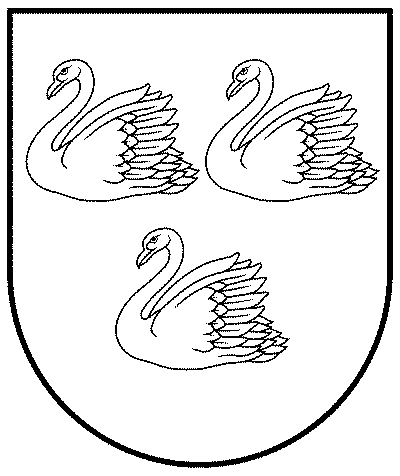 GULBENES NOVADA PAŠVALDĪBAReģ.Nr.90009116327Ābeļu iela 2, Gulbene, Gulbenes nov., LV-4401Tālrunis 64497710, mob.26595362, e-pasts; dome@gulbene.lv, www.gulbene.lv2022.gada 15.decembrīNr. GND/2022/1209(ārkārtas sēdes protokols Nr.25; 1.p)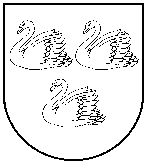 GULBENES NOVADA PAŠVALDĪBAGULBENES NOVADA PAŠVALDĪBAGULBENES NOVADA PAŠVALDĪBAReģ. Nr. 90009116327Reģ. Nr. 90009116327Reģ. Nr. 90009116327Ābeļu iela 2, Gulbene, Gulbenes nov., LV-4401Ābeļu iela 2, Gulbene, Gulbenes nov., LV-4401Ābeļu iela 2, Gulbene, Gulbenes nov., LV-4401Tālrunis 64497710, mob.26595362, e-pasts: dome@gulbene.lv, www.gulbene.lvTālrunis 64497710, mob.26595362, e-pasts: dome@gulbene.lv, www.gulbene.lvTālrunis 64497710, mob.26595362, e-pasts: dome@gulbene.lv, www.gulbene.lvPaskaidrojuma raksta sadaļasNorādāmā informācija1. Projekta nepieciešamības pamatojumsGulbenes novada domes 2022.gada 24.novembra saistošie noteikumi Nr.23 “Grozījumi Gulbenes novada domes 2021. gada 26. augusta saistošajos noteikumos Nr. 19 “Par sociālo palīdzību Gulbenes novadā”” (turpmāk – Saistošie noteikumi) precizē maznodrošinātas mājsaimniecības minimālo ienākumu sliekšņu apmērus sociālās palīdzības sniegšanai, kā arī paplašina gadījumu loku, kad trūcīgai vai maznodrošinātai personai tiek piešķirts pabalsts par medikamentu iegādi. 2. Īss projekta satura izklāstsGulbenes novada domes 2021.gada 26.augusta saistošajos noteikumos Nr. 19 “Par sociālo palīdzību Gulbenes novadā” nepieciešams veikt grozījumus, 6.punktā precizējot maznodrošinātas mājsaimniecības minimālo ienākumu sliekšņu apmērus sociālās palīdzības sniegšanai, kas, lai nesadrumstalotu atbalsta sniegšanas kritērijus, saskaņoti ar Eiropas Atbalsta fonda vistrūcīgākajām personām atbalsta saņemšanas nosacījumiem. Saistošo noteikumu 15.punkts precizē mājokļa pabalsta piešķiršanas kārtību. Savukārt ar 16.1.apakšpunktu tiek paplašināts to gadījumu skaits, kad trūcīgai vai maznodrošinātai personai tiek piešķirts pabalsts par medikamentu iegādi, nosakot, ka turpmāk pabalstu būs iespējams saņemt arī par medikamentiem, kas iegādāti bez ārsta izrakstītas receptes.3. Informācija par plānoto projekta ietekmi uz pašvaldības budžetuNav attiecināms.4. Informācija par plānoto projekta ietekmi uz uzņēmējdarbības vidi pašvaldības teritorijāNav attiecināms.5. Informācija par administratīvajām procedūrāmSaistošo noteikumu izpildi nodrošinās Gulbenes novada sociālais dienests. 6. Informācija par konsultācijām ar privātpersonāmSaistošo noteikumu izstrādes procesā nav notikušas konsultācijas ar privātpersonām.